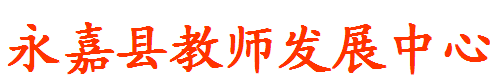 永教师〔2022〕327号关于举办2022年下半年永嘉县中小学教师象棋培训班活动的通知各片区、中小学：为了更好地营造中小学校园文化，丰富学生的第二课堂，进一步提高永嘉县中小教师的象棋水平，根据平台培训计划，决定举办2022年下半年永嘉县中小学教师象棋培训班活动。现将有关事项通知如下：培训时间、地点2022年9月19日(周一)-9月23日(周五)，9月19日上午7:50前到瓯北第五小学报到，时间5天。培训对象：省平台审核已通知名单（见附件）培训教练：城西小学陈战、瓯北五小罗小建(专题讲座)。培训内容五、联系人：胡送友    678222 自带茶杯。永嘉县教师发展中心                 2022年9月 13日永嘉县教师发展中心办公室         2022年9月 13日印发附件：2022年下半年永嘉县中小学教师象棋培训安排表2022年下半年永嘉县中小学教师象棋培训安排表2022年下半年永嘉县中小学教师象棋培训安排表2022年下半年永嘉县中小学教师象棋培训安排表2022年下半年永嘉县中小学教师象棋培训安排表时间上午下午晚上执教人员时间8：00-12：001：30-5：306：00-9：00执教人员9月19日象棋的起源传说、棋盘和棋子、七种棋子的走法对局规则和胜负、象棋术语、棋谱的秘密象棋文化在校园开展的探究 陈 战 罗小建9月20日开局原理：运动和艺术结合体现、六种基本开局基本杀法：一步杀、二步杀、三步杀陈战9月21日天天象棋之残局闯关1-28关破解入门天天象棋经典古谱：残局绝杀秘籍（21种武器）陈战9月22日中局技巧：捉双、抽吃、牵制、围困、闪击实战复盘讲解、互动：车轮战、盲棋展示陈战9月23日残局结果：例胜、例和、巧胜之个例分析对弈手谈陈战2022年下半年永嘉县中小学教师象棋培训班名单2022年下半年永嘉县中小学教师象棋培训班名单2022年下半年永嘉县中小学教师象棋培训班名单2022年下半年永嘉县中小学教师象棋培训班名单2022年下半年永嘉县中小学教师象棋培训班名单2022年下半年永嘉县中小学教师象棋培训班名单姓名单位姓名单位姓名单位李飞凤永嘉东金幼儿园林希西永嘉瓯北喜来登幼儿园汤安平永嘉县瓯北第五小学吴显勇永嘉县三江中心小学陈佩佩永嘉瓯北太阳花幼儿园王晓清永嘉县瓯北第五小学李成章永嘉县上塘中塘小学王璐瑶永嘉瓯北太阳花幼儿园王艳艳永嘉县瓯北第五小学陈战永嘉县上塘城西小学吴文佳永嘉瓯北太阳花幼儿园谢秋永嘉县瓯北第五小学虞胡敏永嘉县上塘城西小学余迎静永嘉瓯北太阳花幼儿园叶赛斌永嘉县瓯北第五小学方荷英永嘉县上塘望江幼儿园戴晓乐永嘉瓯北太阳雨幼儿园叶施施永嘉县瓯北第五小学方苗苗永嘉县上塘望江幼儿园李佳洁永嘉瓯北太阳雨幼儿园余俐群永嘉县瓯北第五小学郭静静永嘉县上塘望江幼儿园王新新永嘉瓯北太阳雨幼儿园张小乐永嘉县瓯北第五小学郑茜茜永嘉县上塘望江幼儿园朱恩丽永嘉瓯北太阳雨幼儿园章双双永嘉县瓯北第五小学潘丽雪永嘉上塘贝迪丽幼儿园杨善鹰永嘉瓯北恒和希望学校郑丽娅永嘉县瓯北第五小学郑珍珍永嘉县乌牛仁溪小学杨海珍瓯北星厂田幼儿园朱婵月永嘉县瓯北第五小学金甫永嘉县乌牛第一小学戴纯洁永嘉县瓯北欢欢幼儿园陈丽丽永嘉县瓯北红胜幼儿园郑丽娟永嘉县乌牛第二小学全和艳永嘉瓯北清水埠幼儿园张苗永嘉县瓯北红胜幼儿园黄珊瑚永嘉乌牛金太阳幼儿园周约曼永嘉瓯北清水埠幼儿园周赛淑永嘉县瓯北红胜幼儿园张镇江永嘉县外国语实验小学章橙淑永嘉县瓯北童星幼儿园陈彬彬永嘉县瓯北育才幼儿园陈国静永嘉大若岩镇中心小学李琼永嘉县瓯北第一小学陈聪聪永嘉县瓯北育才幼儿园徐丽丽永嘉大若岩镇中心小学余飞丽永嘉县瓯北第三中学周露露永嘉县瓯北育才幼儿园梅洁永嘉县岩坦镇潘坑小学陈安娜永嘉县瓯北第五小学杨乐永嘉瓯北阿兰贝尔幼儿园郑卫静永嘉县教育局瓯北学区陈欣欣永嘉县瓯北第五小学瞿琼瑶永嘉县罗东小学徐伯和永嘉县教育局碧莲学区戴小燕永嘉县瓯北第五小学陈贤淑永嘉县罗浮中学徐光灿永嘉县桥下镇中学胡爱珍永嘉县瓯北第五小学柳小芬永嘉县罗浮中学沙秋英永嘉县桥头镇中心小学胡小红永嘉县瓯北第五小学张良凡永嘉县罗浮中学李淑敏永嘉县永临中学李崇崇永嘉县瓯北第五小学周国峰永嘉县罗浮中学王蓓蕾永嘉县永临中学李海帆永嘉县瓯北第五小学程新秀永嘉县育英民办学校胡晶晶永嘉县瓯北中心小学林倩倩永嘉县瓯北第五小学张杰永嘉县育英民办学校金婷婷永嘉县瓯北哈哈幼儿园刘晋永嘉县瓯北第五小学尤芳芳永嘉县黄田童谣幼儿园钱云珍永嘉瓯北哈哈幼儿园南晓仙永嘉县瓯北第五小学叶晓伟永嘉翔宇小学叶伟娟永嘉瓯北哈哈幼儿园潘芝丽永嘉县瓯北第五小学陈汝倩慧中公学幼儿园有限公司张正好永嘉瓯北哈哈幼儿园戚彬彬永嘉县瓯北第五小学陈瑶慧中公学幼儿园有限公司李惠芳永嘉瓯北喜来登幼儿园苏仁央永嘉县瓯北第五小学胡晓娟温州市永嘉县教育局